Name:  __________________	Date of my Biology Final: _______________________________STUDY GUIDE for 2nd Semester Biology Final ExamCellular Energetics (Cellular Respiration & Photosynthesis)Define photosynthesis: ________________________________________________Write the equation for photosynthesis:______________________________________Where does photosynthesis occur? ________________________________________Label the structures of a chloroplast: 


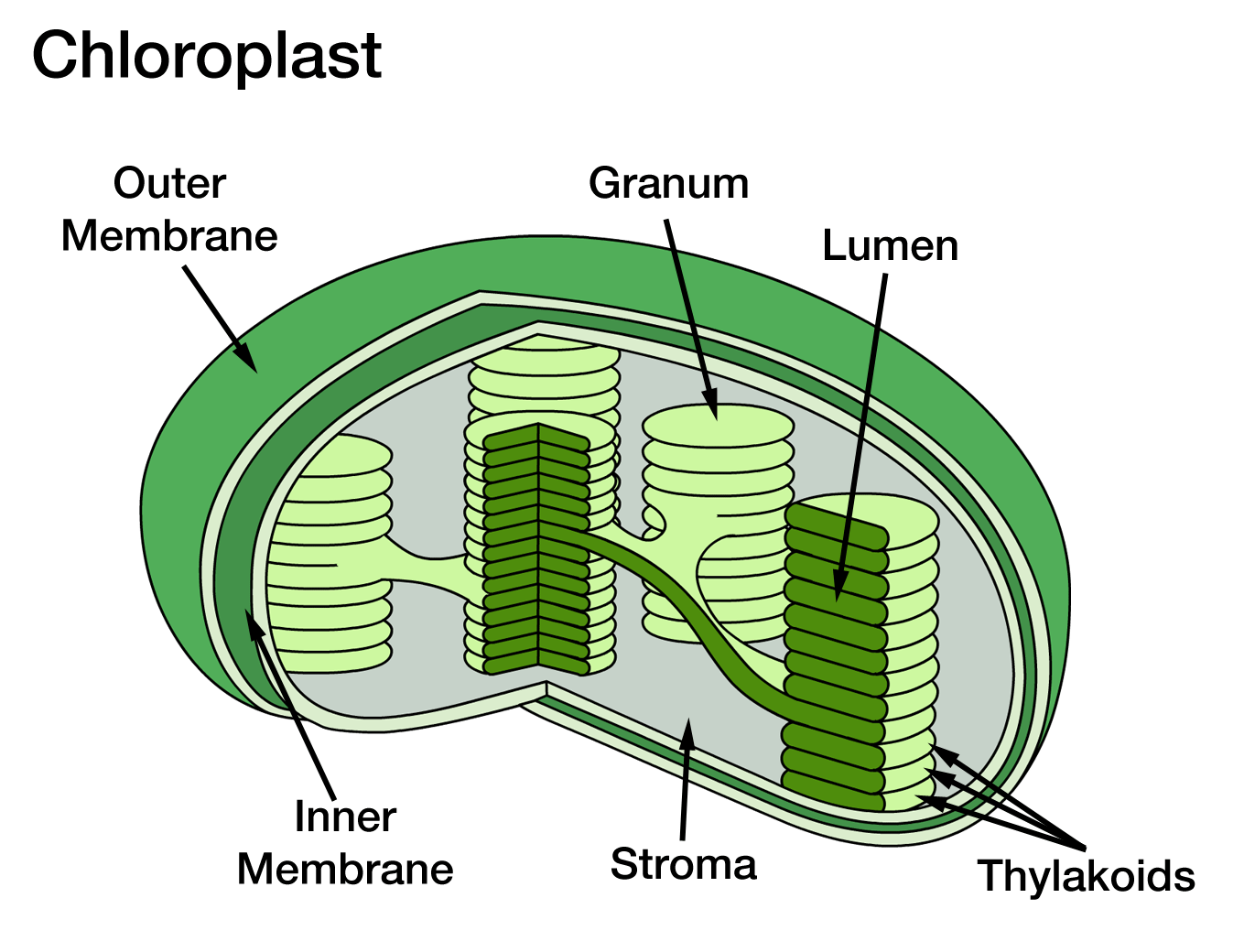 Define cellular respiration (CR)? _________________________________________What activity/ lab did we do to demonstrate fermentation? _______________________Where does this process happen in the cell? _________________________________What is the chemical equation for cellular respiration and photosynthesis? _____________What are the 3 steps of cellular respiration? ______________________________________________________What happens if no oxygen is present? _____________________________________What happens if oxygen is present? _______________________________________What are the two byproducts of fermentation? ________________________________Draw a diagram of the processes of CR and Photosynthesis. 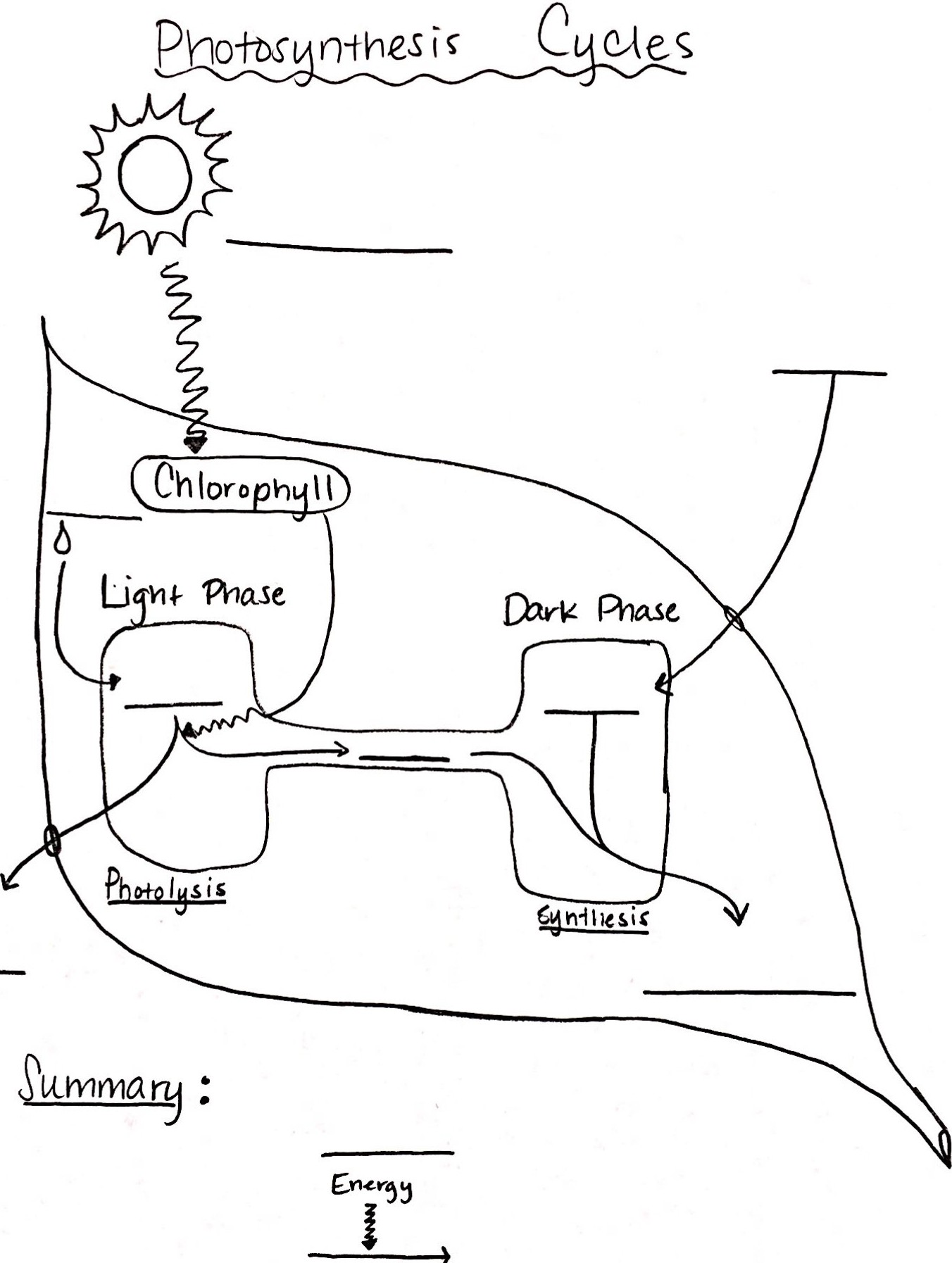 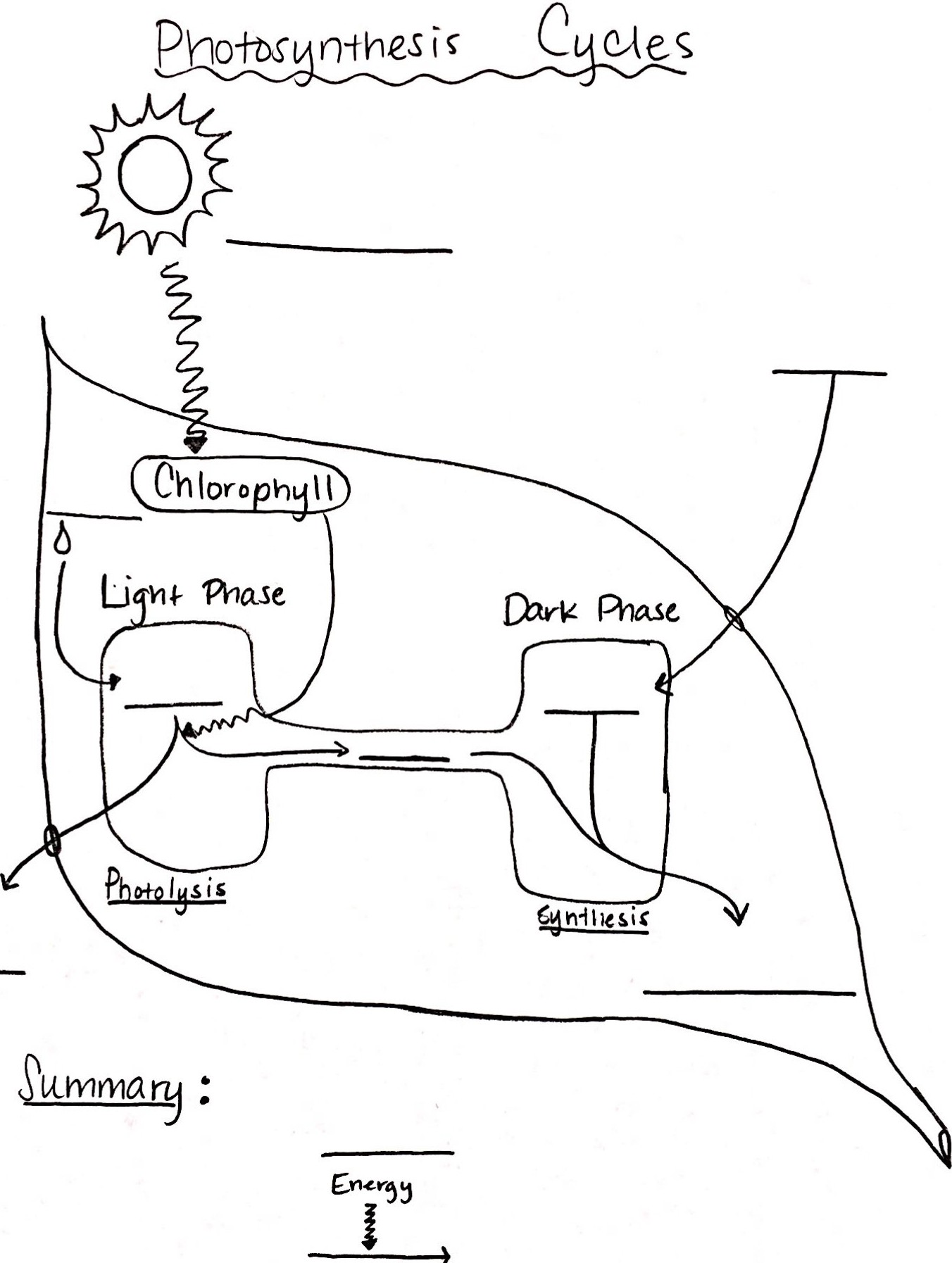 Cell Cycle/ MitosisDescribe the theory of biogenesis. ________________________________________Vocabulary to define: Chromosomes__________________________________________________DNA________________________________________________________Chromatin____________________________________________________Chromatid____________________________________________________Centromere___________________________________________________What are the three phases in the cell cycle? _________________________________What are the phases of mitosis?  _________________________________________Draw a diagram of each phase of mitosis (how can you identify each phase?)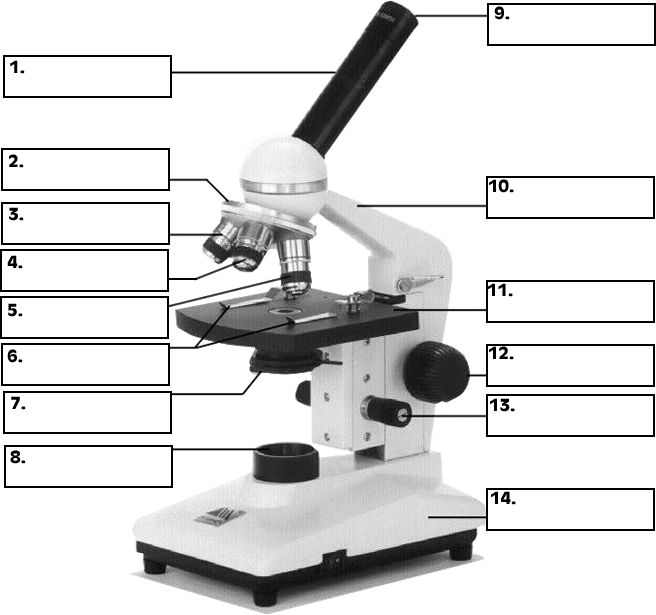 MicroscopesWhat are all of the parts and functions of a microscope? What are the ways to use a microscope properly? CancerVocabulary to define: Leukemia- ____________________________________________________Oncology- ___________________________________________________Radiation therapy- ______________________________________________Chemotherapy- ________________________________________________Remission- ___________________________________________________Ethics- _____________________________________________________Who was Henrietta Lacks and how did she impact the medical field? __________________________________________________________________________________________________________________________________________DNA Structure, Function & ReplicationWhat does DNA stand for? _____________________________________________What does DNA code for? _____________________________________________What are the subunits of DNA and what are the 3 components of them? ______________
________________________________________________________________What are the 4 nitrogen bases of DNA? ____________________________________Draw the shape of DNA.  What is that shape called? ___________________________What are the bonds that link nitrogen bases together?___________________________Who are the four scientists who discovered the structure of DNA? __________________How do the base pairs of DNA pair up? ____________________________________Describe DNA Replication.  What are the 4 enzymes that work together to replicate DNA and what are their jobs? __________________________________________________________
_____________________________________________________________________
Protein Synthesis:  Transcription and Translation What does RNA stand for? __________________________________________________Compare and contrast DNA and RNA structure: ____________________________________
_____________________________________________________________________What is protein synthesis? __________________________________________________Why are proteins important? _________________________________________________What are the base units (subunits/ monomers) of proteins? ____________________________What is transcription? Where does it take place?___________________________________What is translation? Where does it take place? ____________________________________What are the four nitrogen bases in RNA? _______________________________________Which enzyme unzips DNA and creates the mRNA strand? _____________________________What is the purpose of mRNA? _______________________________________________What are sections of 3 bases on mRNA called? ____________________________________What are sections of 3 bases on tRNA called? ____________________________________What are the 3 types of RNA? What are their jobs? ________________________________What are the four types of mutations? _________________________________________How do mutations occur? __________________________________________________Transcribe and translate the following strand of DNA into mRNA and tRNA: 
DNA:  		T A C T G G C C G T G C T A T G C T A G A G A T G A
mRNA: 
tRNA: 
Amino acids:  How do you use codons to decode into amino acids and proteins? Genetics: Vocabulary to define: Genetics: _________________________________________________________Heredity: _________________________________________________________Trait:____________________________________________________________Genotype: ________________________________________________________Phenotype: ________________________________________________________Allele: ___________________________________________________________Dominant allele: ____________________________________________________Recessive allele: ____________________________________________________Homozygous: _______________________________________________________Heterozygous: ______________________________________________________Who was Gregor Mendel and why was he important? _________________________________What is complete dominance? Give examples. ______________________________________What is codominance?  Give examples. __________________________________________What is incomplete dominance?  Give examples. ____________________________________What are the two sex chromosomes? ___________________________________________What are sex-linked traits? Give examples. _______________________________________How do you do a monohybrid cross?  How do you do a dihybrid cross?  Provide examples.  Stems: Chlor--phyllPhoto--synth--troph-lys-Cyto-Semi-Gluc-, glyc-Aero-A-, An-Brev-Hibern-Geo-Carcin- Leuk-Path-, -pathyOnc- -emiaMela-, melan- -omaOsteo-Bronch-Cerebr-Cervic--scop--scribe,     -scriptMicro-Tele-Pro-Meta- Telo-Inter--omaOsteo--gene--itisPan- Chrom-, Chromo-Super-, Sur-Sub-Vit-, viv- -aseLact-Arth-Chem-Cephal-Kine-Plati-, platy-Zoo-A-, an- Cyto- Photo-Zyg-Pheno-Homo- Hetero- Hemo-